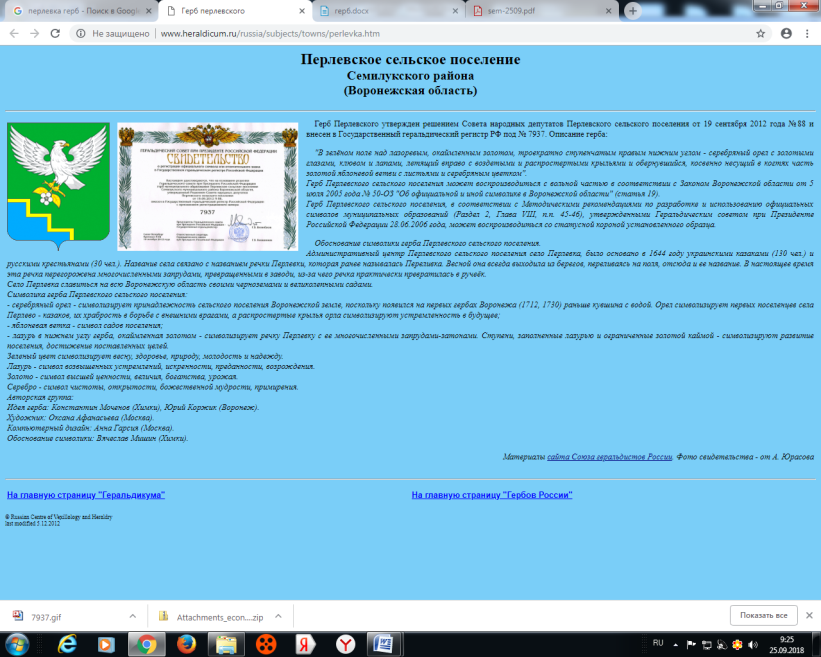 СОВЕТ НАРОДНЫХ ДЕПУТАТОВПЕРЛЁВСКОГО СЕЛЬСКОГО ПОСЕЛЕНИЯСЕМИЛУКСКОГО МУНИЦИПАЛЬНОГО РАЙОНАВОРОНЕЖСКОЙ ОБЛАСТИШЕСТОГО СОЗЫВА396921 Воронежская область, Семилукский район, с. Перлёвка, улица Центральная, 54 тел. (47372) 76-1-67, факс (47372) 76-1-68 ИНН/КПП  3628002125/362801001 Р/СЧЕТ 03231643206494643100 БИК 012007084 БАНК ОТДЕЛЕНИЕ ВОРОНЕЖ БАНКА РОССИИ//УФК по Воронежской области г. ВоронежРЕШЕНИЕот  16.11.2021г. № 47с. ПерлёвкаО налоге на имущество физических лиц на 2022 годВ соответствии c главой 32 Налогового кодекса Российской Федерации, Законом Воронежской области от 19.06.2015 № 105-ОЗ «Об установлении единой даты начала применения на территории Воронежской области порядка определения налоговой базы по налогу на имущество физических лиц исходя из кадастровой стоимости объектов налогообложения», руководствуясь Федеральным законом от 06.10.2003г. № 131-ФЗ «Об общих принципах организации местного самоуправления в Российской Федерации» и на основании Устава муниципального образования, Совет народных депутатов Перлёвского сельского поселения решил:1. Установить и ввести в действие на территории Перлёвского сельского поселения с 1 января 2022 года налог на имущество физических лиц.2. Налоговая база определяется в отношении каждого объекта налогообложения как его кадастровая стоимость, внесенная в Единый государственный реестр недвижимости и подлежащая применению с 1 января года, являющегося налоговым периодом, с учетом особенностей, предусмотренных статьей 403 Налогового кодекса Российской Федерации. 3. Установить ставки налога на имущество физических лиц в следующих размерах:3.1. За жилые дома, части жилых домов, квартиры, части квартир, комнаты – 0,3 %;3.2. За объекты незавершенного строительства в случае, если проектируемым назначением таких объектов является жилой дом – 0,3 %;3.3. За единые недвижимые комплексы, в состав которых входит хотя бы один жилой дом – 0,3 %;3.4. За гаражи и машино-места, в том числе расположенные в объектах налогообложения, указанных в подпункте 2 пункта 2 статьи 406 Налогового кодекса Российской Федерации – 0,3 %;3.5. За хозяйственные строения или сооружения, площадь каждого из которых не превышает 50 кв.м и которые расположены на земельных участках для ведения личного подсобного хозяйства, огородничества, садоводства или индивидуального жилищного строительства - 0,3 %;3.6. За объекты налогообложения, включенные в перечень, определяемый в соответствии с пунктом 7 статьи 378.2 Налогового кодекса Российской Федерации, объекты налогообложения, предусмотренные абзацем вторым пункта 10 статьи 378.2 Налогового кодекса Российской Федерации, объекты налогообложения, кадастровая стоимость каждого из которых превышает 300 млн. рублей – 2 %; 3.7. За прочие объекты налогообложения – 0,5 %.4. Настоящее решение вступает в силу с 1 января 2022 года. 5. Настоящее решение подлежит опубликованию в районной газете «Семилукская жизнь».6. Контроль за исполнением настоящего решения возложить на председателя Совета народных депутатов  Перлёвского сельского поселения  Стадникова И. И. 